В целях реализации Указа Президента Российской Федерации              от 27.06.2022 № 401 «О проведении в Российской Федерации Года педагога и наставника», в соответствии с Положением об администрации муниципального района «Улётовский район» Забайкальского края, утверждённым решением Совета муниципального района «Улётовский район» Забайкальского края от 21.04.2017 № 380, администрация муниципального района «Улётовский район» Забайкальского края                  п о с т а н о в л я е т :1. Провести районный конкурс школьных газет «Не смейте забывать учителей» с 31 марта 2023 года по 13 апреля 2023 года.2. Утвердить Положение о проведении районного конкурса школьных газет «Не смейте забывать учителей» согласно приложению 1 к настоящему постановлению.3. Утвердить состав организационного комитета районного конкурса школьных газет «Не смейте забывать учителей» согласно приложению 2 к настоящему постановлению.4. Заведующему методическим кабинетом администрации муниципального района «Улётовский район» (Страмилова А.С.) организовать проведение районного конкурса школьных газет «Не смейте забывать учителей».5. Настоящее постановление официально опубликовать (обнародовать) на официальном сайте муниципального района «Улётовский район» в информационно-телекоммуникационной сети «Интернет» в разделе «Документы» - «Правовые акты администрации» и в разделе «Новости» - «Мероприятия» - https://uletov.75.ru/.6. Контроль за исполнением настоящего постановления возложить на заместителя главы муниципального района «Улётовский район»                 (C.В. Саранина).Глава муниципального района«Улётовский район»							      А.И. СинкевичПриложение 1к постановлению администрациимуниципального района«Улётовский район»от «28» марта 2023 года №153/нПОЛОЖЕНИЕо проведении районного конкурса школьных газет «Не смейте забывать учителей»1. Общие положения1.1. Настоящее положение определяет условия организации и проведения районного конкурса школьных газет «Не смейте забывать учителей» (далее – Конкурс). Положение устанавливает требования к его участникам и предоставляемым на Конкурс материалам. 1.2 Организатором Конкурса является администрация муниципального района «Улётовский район» Забайкальского края.2. Цели Конкурса           2.1. Конкурс проводится с целью поддержки и развития школьных СМИ, выявления творческого потенциала детей, повышения статуса профессии Учитель.3. Задачи Конкурса        3.1. Создание творческих и информационных связей между образовательными организациями муниципального района «Улётовский район» Забайкальского края;       3.2. Выявление и поддержка талантливых и одаренных детей и подростков муниципального района «Улётовский район» Забайкальского края.4. Участники Конкурса          4.1. Участниками Конкурса являются творческие объединения обучающихся общеобразовательных организаций муниципального района «Улётовский район» Забайкальского края.         4.2. Возрастная группа участников 1-11 классы. 5. Порядок проведения Конкурса         5.1. Конкурс проводится в два этапа с 31 марта 2023 года по 13 апреля 2023 года.5.2. Первый этап Конкурса – проходит на базе общеобразовательных организаций муниципального района «Улётовский район» Забайкальского края с 31 марта 2023 года по 10 апреля 2023 года.5.3. Дети, занявшие 1, 2 призовые места (2 школьных газеты от общеобразовательной организации муниципального района «Улётовский район» Забайкальского края) переходят во второй этап Конкурса. 5.4. Второй этап Конкурса – проходит с 11 апреля 2023 года по 13 апреля 2023 года.5.5. Заявка на участие во втором этапе Конкурса (приложение к настоящему Положению) предоставляется в электронном виде по адресу: anna.stramilova.88@mail.ru.5.6. Из числа школьных газет, прошедших во второй этап Конкурса определяются победители Конкурса по разработанным критериям.5.7. Школьные газеты предоставляются в отдел образования и социальной политики администрации муниципального района «Улётовский район» Забайкальского края.6. Условия проведения Конкурса           6.1. На конкурс представляется школьные газеты из 4-ёх листов формата А4 с двусторонним наполнением текстов. Листы  между собой сшиты по левому краю. 	6.2. На первой странице газеты сверху указывается название издания. 	6.3. На последней странице газеты внизу 12 кеглем указывается авторская группа газеты и наименование образовательной организации.	6.4. Каждая статья должна иметь автора с указанием ФИ, класса.            6.5. От каждой образовательной организации на Конкурс выставляется не более двух школьных газет. 7. Номинации КонкурсаОсновное тематическое направление школьного СМИ «Не смейте забывать учителей» (учителя, работающие в школе со дня основания и по настоящее время, яркие моменты школьной жизни из воспоминаний выпускников с указанием учителей организаторов, комментарий к школьным фотографиям разных времен, портрет учителя и т.д.).	Газета будет оцениваться по трем номинациям: 	7.1. «Лучшая концепция и дизайн» - общешкольная.	7.2. «Лучшая авторская рубрика» - индивидуальная.	7.3. «Лучшая фотография» (статья с опубликованной фотографией) - индивидуальная.8. Подведение итогов Конкурса8.1. Школьные газеты, участвующие в первом этапе Конкурса оценивает жюри, состав которого утверждают общеобразовательные организации муниципального района «Улётовский район» Забайкальского края самостоятельно. 8.2. Второй этап Конкурса проводится организационным комитетом муниципального конкурса школьных газет «Не смейте забывать учителей» (далее – организационный комитет), состав которого утверждается постановлением администрации муниципального района «Улётовский район» Забайкальского края.8.3. Школьные газеты  оцениваются по критериям:- актуальность и содержательность тематики материалов, соответствие заявленной тематике;	- творческий потенциал юных корреспондентов;	- разнообразие жанров;	- дизайн оформления;	- форма подачи материалов (выбор темы, сюжета и композиции);	- качество фотоснимков, оригинальность их представления;	- социальная значимость, позитивность и креативность (новизна идеи, гибкость мышления, умение обыграть и представить материал);	- грамотность изложения материала. 8.4. По каждому критерию начисляется от 1 до 5 баллов.8.5. Решение организационного комитета оформляется протоколом и подписывается председателем организационного комитета и всеми членами организационного комитета.8.6. Решение организационного комитета окончательно и пересмотру не подлежит.8.7. Результаты Конкурса будут опубликованы через средства массовой информации до 20 апреля 2023 года.9. Награждение победителей Конкурса9.1. Победители Конкурса (1, 2, 3 место) награждаются грамотами и подарками.9.2. Все участники Конкурса получат – сертификат участника.9.3. Школьные газеты, представленные на Конкурс, возвращаются участникам после подведения итогов Конкурса.____________________________________Приложение 2к постановлению администрациимуниципального района«Улётовский район»от «28» марта  2023 года № 153/нСОСТАВорганизационного комитета районного конкурса школьных газет «Не смейте забывать учителей»Председатель организационного комитета:Жапова Татьяна Николаевна - начальник отдела образования и социальной политики администрации муниципального района «Улётовский район».Члены организационного комитета:Страмилова Анна Сергеевна - заведующий методическим кабинетом;Трофимова Елена Сергеевна - методист;Капустина Валентина Андреевна - ведущий специалист отдела образования и социальной политики администрации муниципального района «Улётовский район»;Васенина Евгения Игоревна – ведущий специалист отдела образования и социальной политики администрации муниципального района «Улётовский район»;Дружинина Юлия Вячеславовна – ведущий специалист отдела образования и социальной политики администрации муниципального района «Улётовский район».____________________________________Приложение к Положению о проведении районного конкурса школьных газет «Не смейте забывать учителей»ЗАЯВКАна участие во втором этапе районного конкурса школьных газет «Не смейте забывать учителей»_________________________/ _____________________подпись					Ф.И.О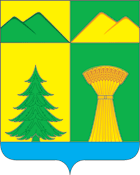 АДМИНИСТРАЦИЯ МУНИЦИПАЛЬНОГО РАЙОНА«УЛЁТОВСКИЙ РАЙОН»ЗАБАЙКАЛЬСКОГО КРАЯПОСТАНОВЛЕНИЕАДМИНИСТРАЦИЯ МУНИЦИПАЛЬНОГО РАЙОНА«УЛЁТОВСКИЙ РАЙОН»ЗАБАЙКАЛЬСКОГО КРАЯПОСТАНОВЛЕНИЕАДМИНИСТРАЦИЯ МУНИЦИПАЛЬНОГО РАЙОНА«УЛЁТОВСКИЙ РАЙОН»ЗАБАЙКАЛЬСКОГО КРАЯПОСТАНОВЛЕНИЕАДМИНИСТРАЦИЯ МУНИЦИПАЛЬНОГО РАЙОНА«УЛЁТОВСКИЙ РАЙОН»ЗАБАЙКАЛЬСКОГО КРАЯПОСТАНОВЛЕНИЕ«28» марта 2023 года«28» марта 2023 года№ 153/нс.УлётыО проведении районного конкурса школьных газет «Не смейте забывать учителей»О проведении районного конкурса школьных газет «Не смейте забывать учителей»О проведении районного конкурса школьных газет «Не смейте забывать учителей»О проведении районного конкурса школьных газет «Не смейте забывать учителей»Наименование образовательной организацииФамилия, имя учащегося, класс, число полных летНазвание работыФ.И.О. руководителя,  должность